Сценарий развлечения ко Дню отца«Супер-папа» для детей старшего дошкольного возраста.Музыкальный руководитель Абдуллаева М.В.Октябрь, 2023г.Цель: повысить роль и статус отца, популяризация отцовства.Задачи: привлечь родителей к совместным творческим мероприятиям; развивать взаимоотношения родителей и детей посредством включения в совместную деятельность; оказать родителям помощь в приобретении опыта проведения семейных праздников; укреплять психофизическое здоровье детей.Ход мероприятия:Ведущий:- Здравствуйте, дорогие гости!Здравствуйте, уважаемые папы!Мы рады видеть вас в нашем зале на празднике, в честь Дня отца.1 ребенок: Праздник большой мы встретить решили,В наш детский сад мы гостей пригласили.Папа свой лучший костюм достает,К детям на праздник своим он идет.2 ребенок: Ребята! Вы с папой моим не знакомы?Знакомьтесь скорее, сегодня он здесь.  На праздник пришел он и светится весь.3 ребенок: Наши папы, очевидно,Очень занятый народ:На работе пропадаютЕжедневно круглый год.  4 ребенок: Сегодня ему не идти на работу,Но дома у папы немало заботы…Я скажу вам без прикрас –Дома папа - высший класс.Всю неделю с нетерпенье.Жду субботу с воскресеньем.  Вот наступает воскресенье-И с папой мы идем гулять.Как, это здорово, ребята,С папой рядышком шагать.5 ребенок: Мой папа находчивый,Умный и смелый.Ему по плечу,Даже сложное дело.  Ещё он — шалун,Озорник и проказник,С ним каждый мой день,Превращается в праздник.6 ребенок: Мой папа самый сильный,Мой папа знает всё!Он сам мне говорил,Что Родине служил.Ведущий: Праздник пап мы отмечаем осенью, и ребята исполнят осеннюю песню.  Исполняется «Осень» в записи.Ведущий: Знакомьтесь – это наши папы:Они рыцари, джентльмены, герои!А что же ваши папы умеют делать лучше всего? Далее каждый ребенок вытягивает листочек, где написаны действия папы… что папа умеет делать, например,— Водить машину— Зарабатывать деньги— Воспитывать детей— Отдыхать— Развлекать маму— Строить дом— Путешествовать— Готовить еду— Быть настоящим джентльменом…и т.д.Ведущий: Да, ребята, вижу я, что папы у нас -великолепные, всемогущие, просто СУПЕРПАПЫ! Мамы, а вы согласны с нами? (Да) Значит, мы не ошиблись, когда назвали наш праздник «ШОУ СУПЕРПАП». Ваши аплодисменты! Шоу начинается!Уважаемые мужчины! Ваши дети абсолютно уверены в том, что папы знают и умеют всё. Мы предоставляем вам возможность доказать это, приняв участие в конкурсах, которые мы вместе с детьми подготовили для вас.Первый конкурс называется "Папа - водитель".Для участия в конкурсе мы приглашаем две пары: папа-дочка и папа-сын.Представьте себе, что вы за рулём автомобиля. Перед вами незнакомая трасса. Вы должны проехать по ней быстро и аккуратно, не сбив столбики (кегли). Дети помогут вам познакомиться с особенностями дороги.(Каждый ребёнок берёт своего папу за руку и проводит его между кеглями от старта до финиша).А теперь вы должны проделать тот же путь самостоятельно, но с завязанными глазами.(Как только папам завязали глаза, кегли должны быть убраны.)Ведущий: - Следующий конкурс поможет выявить самого сильного папу.К участию в конкурсе "Самый сильный" мы приглашаем трёх пап. Перед вами лежат газеты. Каждый из вас должен одной рукой как можно быстрее и «качественнее» смять газету. Победителем будет признан тот папа, у которого окажется больше газетных комков.Ведущий: Музыкальная пауза!  «Танец с платочками».Исполняется «Танец с платочками» - девочки.Ведущий: - Следующий конкурс- "Заботливый папа". В нем участвуют три пары «папа-ребенок». Для его проведения мы приготовили наборы одежды и по одной игрушке для каждого ребёнка.Вещи и игрушки лежат на определенном расстоянии от пап с детьми. Задача каждого папы – собрать ребенка. По команде «старт» папы должны добежать до вещей, взять одну из них, возвратиться к ребенку и надеть на него. Приносить и просто класть одежку нельзя – только надевать. Затем вы возвращаетесь за следующей вещью и так далее, пока не оденете ребенка полностью. В последнем забеге вы приносите своему ребёнку игрушку. Побеждает самый быстрый папа.Ведущий: -А этот конкурс называется "Художественный".Мы приглашаем двух пап, которые должны нарисовать машину с закрытыми глазами. У кого получится лучше?Ведущий: - Уважаемые папы, дети приготовили для вас подарок - стихи (читают дети) :7 ребенок: Мой папа весёлый, но строгий и честный.С ним книжки читать и играть интересно.  И скучно без папы на санках кататься.Никто не умеет так громко смеяться.8 ребенок: Мой папа волшебник, он самый хороший.Он в миг превращается в то, что попросишь.  Он может стать клоуном, тигром, жирафом,Но лучше всего он умеет быть папой!9 ребенок: Я папе тихонько шепну:- Мой папочка, я тебя крепко люблю!  Ты самый заботливый, самый родной,Ты добрый, ты лучший и ты только мой!Ты сильный и смелый, и самый большой.Ругаешь - по делу и хвалишь с душой.10 ребенок: Ты друг самый лучший - всегда защитишь.  Где надо - научишь, за шалость простишь.Я рядом шагаю, за руку держусь. Тебе подражаю, тобою горжусь!Ведущий: - У наших мам много неотложных дел и на работе и дома, и тогда папа превращается в настоящего волшебника: он веселится, шутит и своим весельем заражает всех. Конкурс «Папа – известный развлекатель».Проводится игра –сказка «Репка» (участвуют папы – 7 человек. Приготовить необходимые атрибуты – детали костюмов).Ведущий: А сейчас я приглашаю всех детей и их родителей немного отдохнуть и поиграть в логоритмическую игру на внимание «Руки, плечи, уши, нос».Ведущий: И заключительный «Конкурс интеллектуалов». Я сейчас буду задавать вопросы, а вы попробуйте на них ответить.1. Как оса, она жужжит,Бороду обрить спешит.Утром со щетиной битва –Потому серьёзна… (бритва)2. Вот предмет из чёрной кожи,Своим видом с сумкой схожий.На работу каждый деньПапочка берёт… (портфель)3. Четырёхколёсный зверьВ гараже у нас теперь.От колёс клубится пыль –Едет наш… (автомобиль)4. Что за шёлковая лентаНад воротничком надета?Говорит всем папа «Здравствуй!»,Чуть поправив модный … (галстук)5. Папин номер наберём,Трубку к уху поднесём.С папой быстро свяжет он –Наш мобильный… (телефон)6. У него большая пряжка,Ну а сам он худ, бедняжка.Носит папа целый деньЖёсткий кожаный… (ремень).Ведущий: Ребята, посмотрите на этот очень любопытный фотостенд. На нем вы видите снимки, которые расскажут о младенческом возрасте ваших пап. Ну-ка, попробуйте отыскать среди малышей именно своего папу. Итак, поиск начинается.Ведущий: Отец — глава семьи, пример для всех,Бывает строгим он иль очень милым.Мы вам желаем счастья без помех,И послушания детей любимых.11 ребенок:Мой милый папа, в День отцаЯ благодарность выражаю,За все, что сделал для меня.Тебя сердечно поздравляю!  Папуля, я люблю тебя!Ведущий: Дети подготовили для своих любимых пап подарок-танец «Любимый папа!»ОБШЕЕ ФОТО.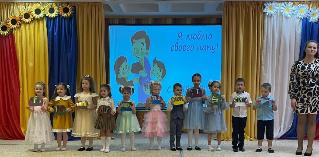 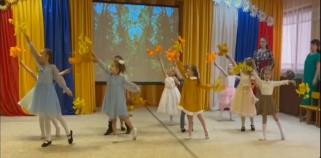 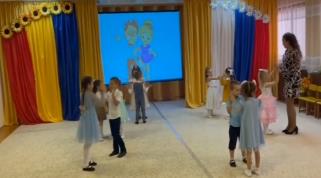 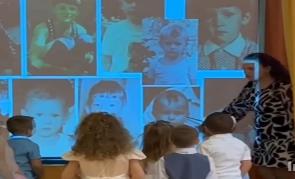 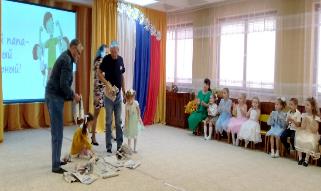 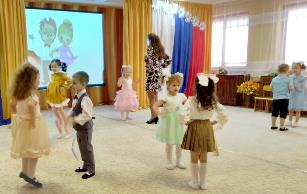 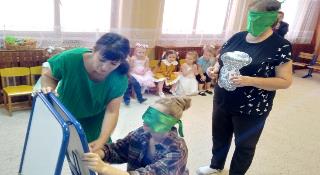 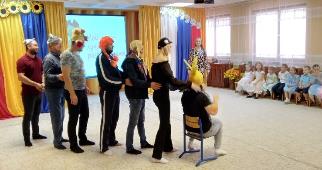 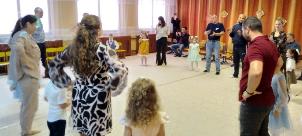 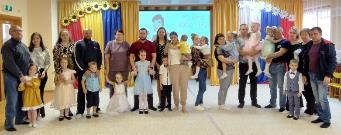 